Psychology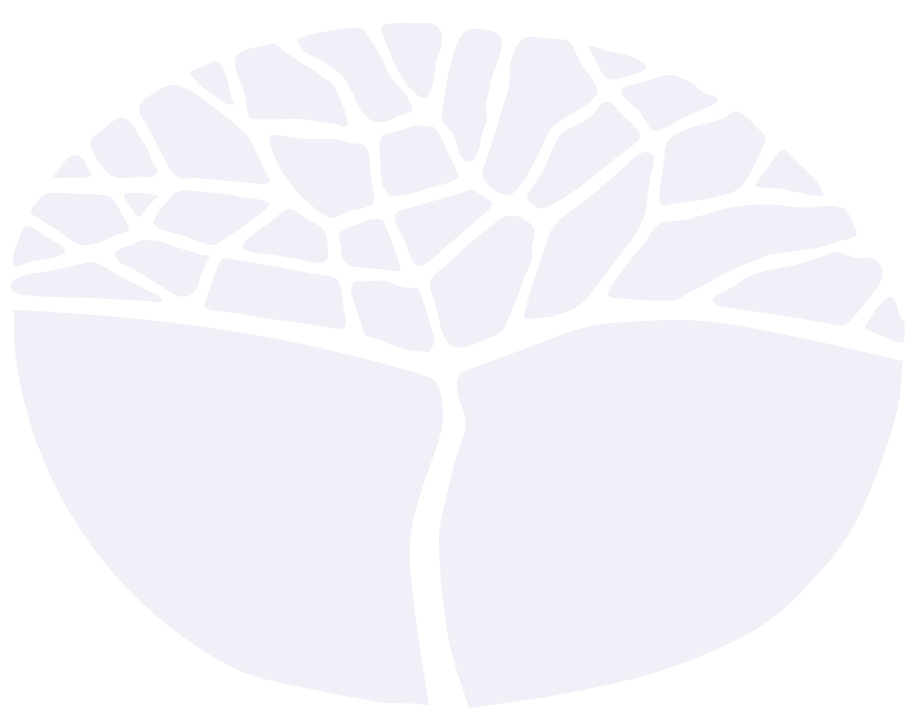 General courseExternally set taskSample 2016Note: This Externally set task sample is based on the following content from Unit 3 of the General Year 12 syllabus.Personalitypersonality theoriestrait theories – Eysenck, Costa and McCraehumanistic theories – Maslow’s Hierarchy of Needs, Rogersbehaviourist theories – Pavlov, Watson, Thorndike, Skinnersocial learning theory – BanduraCognitionmemorymulti store model of memory – Atkinson and Shiffrin (1968)sensory register – duration, capacityworking memory (short-term memory) – duration, capacitylong-term memory – duration, capacity, procedural memory, declarative memory – semantic and episodicstrategies for enhancing retrieval of information and improving memorystate and context dependent cuesmnemonicschunkingrepetitionIn future years, this information will be provided late in Term 3 of the year prior to the conduct of the Externally set task. This will enable teachers to tailor their teaching and learning program to ensure that the content is delivered prior to the students undertaking the task in Term 2 of Year 12.Copyright© School Curriculum and Standards Authority, 2014This document – apart from any third party copyright material contained in it – may be freely copied, or communicated on an intranet, for non-commercial purposes in educational institutions, provided that the School Curriculum and Standards Authority is acknowledged as the copyright owner, and that the Authority’s moral rights are not infringed.Copying or communication for any other purpose can be done only within the terms of the Copyright Act 1968 or with prior written permission of the School Curriculum and Standards Authority. Copying or communication of any third party copyright material can be done only within the terms of the Copyright Act 1968 or with permission of the copyright owners.Any content in this document that has been derived from the Australian Curriculum may be used under the terms of the Creative Commons Attribution-NonCommercial 3.0 Australia licenceDisclaimerAny resources such as texts, websites and so on that may be referred to in this document are provided as examples of resources that teachers can use to support their learning programs. Their inclusion does not imply that they are mandatory or that they are the only resources relevant to the course.PsychologyExternally set task Working time for the task: 	60 minutesTotal marks:	30 marksWeighting: 	15% of the school mark Describe how information from the environment reaches long-term memory.  
	(3 marks)	________________________________________________________________________________	________________________________________________________________________________	________________________________________________________________________________	________________________________________________________________________________	________________________________________________________________________________	________________________________________________________________________________Describe the role of the three (3) components of working memory. Give an everyday example of when each component would be used. (6 marks)	________________________________________________________________________________	________________________________________________________________________________	________________________________________________________________________________	________________________________________________________________________________	________________________________________________________________________________	________________________________________________________________________________	________________________________________________________________________________	________________________________________________________________________________	________________________________________________________________________________	________________________________________________________________________________Charlie needs to remember to buy the following items: flour, dark chocolate, baking soda, lemon, sugar, strawberries, eggs, cream, vanilla beans and butter. Explain three (3) strategies Charlie can use to enhance his memory. Outline how each strategy could be used in this situation.		(6 marks)	________________________________________________________________________________	________________________________________________________________________________	________________________________________________________________________________	________________________________________________________________________________	________________________________________________________________________________	________________________________________________________________________________	________________________________________________________________________________	________________________________________________________________________________	________________________________________________________________________________	________________________________________________________________________________	________________________________________________________________________________	________________________________________________________________________________Jessica and Sarah are both studying Psychology and have been working very hard for an upcoming test, putting in the same time and effort in preparing. On the day of the test, Jessica is far more relaxed. Explain why this difference may exist with reference to:(a)	Maslow’s Hierarchy of Needs(b)	Skinner’s Behaviourist Theory of Personality (c)	Bandura’s Observational Learning Theory of PersonalityYour response should include a description of each theory and how it explains why Jessica is more relaxed than Sarah.	(15 marks)	________________________________________________________________________________	________________________________________________________________________________	________________________________________________________________________________	________________________________________________________________________________	________________________________________________________________________________	________________________________________________________________________________	________________________________________________________________________________	________________________________________________________________________________	________________________________________________________________________________	________________________________________________________________________________	________________________________________________________________________________	________________________________________________________________________________	________________________________________________________________________________	________________________________________________________________________________	________________________________________________________________________________	________________________________________________________________________________	________________________________________________________________________________	________________________________________________________________________________	________________________________________________________________________________	________________________________________________________________________________	________________________________________________________________________________	________________________________________________________________________________	________________________________________________________________________________	________________________________________________________________________________	________________________________________________________________________________	________________________________________________________________________________	________________________________________________________________________________	________________________________________________________________________________	________________________________________________________________________________	________________________________________________________________________________	________________________________________________________________________________